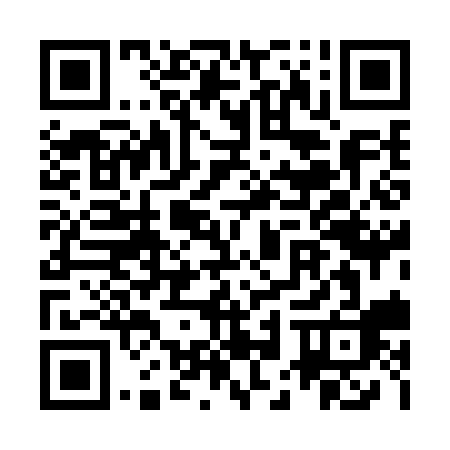 Ramadan times for Mittersill, AustriaMon 11 Mar 2024 - Wed 10 Apr 2024High Latitude Method: Angle Based RulePrayer Calculation Method: Muslim World LeagueAsar Calculation Method: ShafiPrayer times provided by https://www.salahtimes.comDateDayFajrSuhurSunriseDhuhrAsrIftarMaghribIsha11Mon4:484:486:3012:203:326:106:107:4712Tue4:464:466:2812:203:326:126:127:4813Wed4:444:446:2612:193:336:136:137:5014Thu4:424:426:2412:193:346:156:157:5115Fri4:404:406:2212:193:356:166:167:5316Sat4:384:386:2012:193:366:186:187:5417Sun4:364:366:1812:183:376:196:197:5618Mon4:344:346:1612:183:386:206:207:5719Tue4:314:316:1412:183:396:226:227:5920Wed4:294:296:1212:173:396:236:238:0121Thu4:274:276:1012:173:406:256:258:0222Fri4:254:256:0812:173:416:266:268:0423Sat4:224:226:0612:173:426:286:288:0524Sun4:204:206:0412:163:426:296:298:0725Mon4:184:186:0212:163:436:306:308:0926Tue4:164:166:0012:163:446:326:328:1027Wed4:134:135:5812:153:456:336:338:1228Thu4:114:115:5612:153:456:356:358:1429Fri4:094:095:5412:153:466:366:368:1530Sat4:064:065:5212:143:476:376:378:1731Sun5:045:046:501:144:487:397:399:191Mon5:025:026:481:144:487:407:409:212Tue4:594:596:461:144:497:427:429:223Wed4:574:576:441:134:507:437:439:244Thu4:544:546:421:134:507:447:449:265Fri4:524:526:411:134:517:467:469:286Sat4:504:506:391:124:527:477:479:307Sun4:474:476:371:124:527:497:499:318Mon4:454:456:351:124:537:507:509:339Tue4:424:426:331:124:547:517:519:3510Wed4:404:406:311:114:547:537:539:37